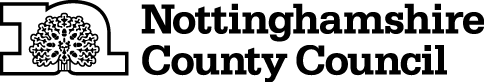 TEMPORARY CLOSURE OF FOOTPATHTHE NOTTINGHAMSHIRE COUNTY COUNCIL (DARLTON FOOTPATH NO.8) (TEMPORARY PROHIBITION) CONTINUATION NO.2 ORDER 2019NOTICE IS HEREBY GIVEN that the Secretary of State Transport in pursuance of the powers conferred by Sections 14 and 15 of the Road Traffic Regulation Act 1984 approves of The Nottinghamshire County Council (Darlton Footpath No.8) (Temporary Prohibition) Notice 2019 (which came into force on 8th January 2019 and was continued by a Continuation Order which came into force on  29th January 2019 and which continues in force until 7th July 2019 inclusive) being extended, and continuing in force until 7th January 2020 or until completion of the relevant works, whichever is the sooner.The Order has the following effect:-No person shall: -  proceed on foot,in the following length of Footpath at Darlton in the District of Bassetlaw: -DARLTON FOOTPATH NO.8 from grid reference SK 7766 7265, Woodcoates Road, to grid reference  SK 7817 7272, the eastern boundary of America Farm, and conprising a distance of approximately 558 metres.  AND NOTICE IS HEREBY FURTHER GIVEN that during the period of restriction there is no alternative route on footpaths. If the works are not completed within the above period, the Order may be extended for a longer period with the further approval of the Secretary of State for Transport.The prohibition is required to enable works to be carried out including the installation of a footbridge, and in respect of the likelihood of danger to the public and damage to the footpath.THIS NOTICE DATED THIS 4TH DAY OF JULY 2019Corporate Director of PlaceNottinghamshire County CouncilCounty HallNG2 7QPFor more information contact the Rights of Way office on (0115) 977 5680